SCHEDULE OF CONDITIONSPLANNING NOTES 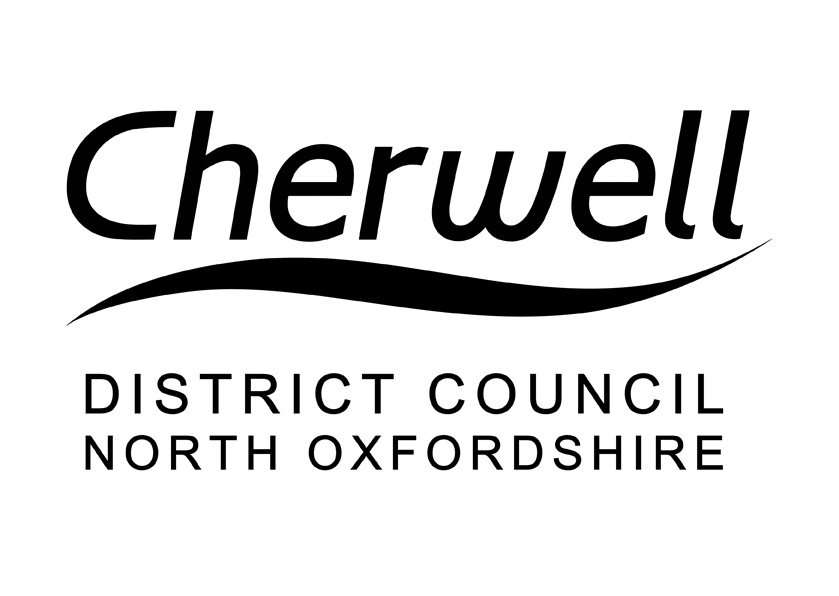 Application Number: 21/02943/TCAArboricultural Comments (TCA & TPO)Application Received:19 August 202119 August 2021Target Date:30 September 202130 September 2021Report Date:28 September 202128 September 2021Case Officer:Caroline Morrey (Arboricultural Officer)Caroline Morrey (Arboricultural Officer)ApplicantPeter AbbottBramley CloseBonds End LaneSibford GowerBanburyOX15 5RTAgentPeter AbbottBramley Close Bonds End Lane Sibford GowerBanburyOX15 5RTSite: Bramley Close, Bonds End Lane, Sibford Gower, OX15 5RTParish Council comments:No commentsNeighbour comments:No commentsStatutory Protection:Conservation AreaT.E.M.P.O guidance notes completed:NoTrees / Proposal (Brief Description)T1 x Silver Birch -Reduce height up to 10 metres.AppraisalDesktop assessment 28/09/2021.This tree has previously been reduced.  Therefore, it is good arboricultural management to keep up this pattern of management.  ConclusionThe proposed work will not be detrimental to the amenity of the local area.  Case officer decision:No ObjectionsCase officer signature:Caroline MorreyChecked by:Date checked: